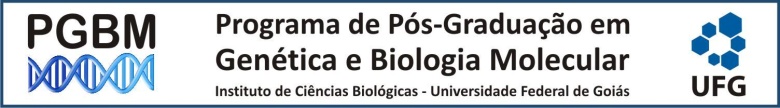 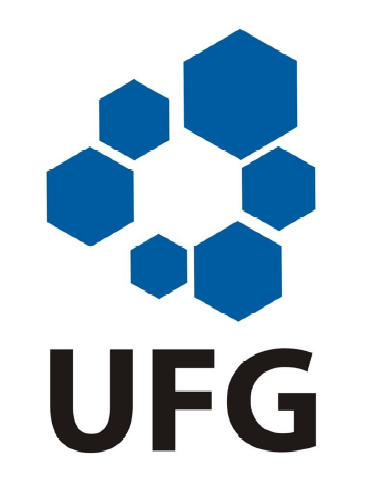 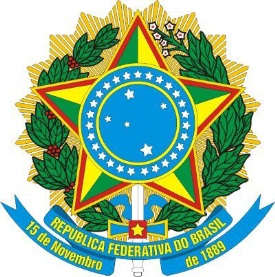 UNIVERSIDADE FEDERAL DE GOIÁSINSTITUTO DE CIÊNCIAS BIOLÓGICASPROGRAMA DE PÓS-GRADUAÇÃO EMGENÉTICA E BIOLOGIA MOLECULARRESOLUÇÃO PGBM No 09	A COORDENADORIA DO PROGRAMA DE PÓS-GRADUAÇÃO EM GENÉTICA E BIOLOGIA MOLECULAR (CAPGBM) DO INSTITUTO DE CIÊNCIAS BIOLÓGICAS DA UNIVERSIDADE FEDERAL DE GOIÁS, reunida em 31 de agosto de 2012, aprovou normas referentes à progressão de mestrado para doutorado e defesa de tese (considerando o artigo 32 da Resolução 972/2010 do CEPEC/UFG) do Programa de Pós-Graduação em Genética e Biologia Molecular (PGBM). Os seguintes critérios deverão ser utilizados a partir desta data:Art. 1° - O estudante regularmente matriculado no Mestrado do PGBM pode solicitar à Comissão Administrativa do Programa a progressão para o nível de doutorado, mediante documentação justificada do orientador, desde que tenha cumprido 80% dos créditos e as seguintes exigências:Apresentar um manuscrito a ser submetido à periódico, devendo o mesmo estar relacionado à dissertação;  Alcançar o Coeficiente de Rendimento igual ou superior a 2,5; Parágrafo Único: Após a aprovação da solicitação pela comissão administrativa, o estudante deverá submeter e defender o projeto de tese a uma banca examinadora, composta por 3 membros, a qual será constituída pela CPG. Profa. Dra. Maristela PereiraCoordenadora do Programa de Pós-Graduação emGenética e Biologia MolecularProf. Dr. Clayton Luiz BorgesSubcoordenador do Programa de Pós-Graduaçãoem Genética e Biologia Molecular